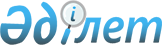 2018-2020 жылдарға арналған Шалқар аудандық бюджетін бекіту туралы
					
			Мерзімі біткен
			
			
		
					Ақтөбе облысы Шалқар аудандық мәслихатының 2017 жылғы 12 желтоқсандағы № 150 шешімі. Ақтөбе облысының Әділет департаментінде 2018 жылғы 4 қаңтарда № 5788 болып тіркелді. Мерзімі өткендіктен қолданыс тоқтатылды
      Қазақстан Республикасының 2001 жылғы 23 қаңтардағы "Қазақстан Республикасындағы жергілікті мемлекеттік басқару және өзін-өзі басқару туралы" Заңының 6 бабына, Қазақстан Республикасының 2008 жылғы 4 желтоқсандағы Бюджет кодексінің 9 бабына сәйкес, Шалқар аудандық мәслихаты ШЕШІМ ҚАБЫЛДАДЫ:
      1. 2018-2020 жылдарға арналған Шалқар аудандық бюджеті тиісінше 1, 2 және 3 қосымшаларға сәйкес, оның ішінде 2018 жылға мынадай көлемдерде бекітілсін:
      1) кірістер - 7618168,7 мың теңге, оның ішінде:
      салықтық түсімдер – 2799447,0 мың теңге;
      салықтық емес түсімдер - 6008,2 мың теңге;
      негізгі капиталды сатудан түсетін түсімдер – 12696,0 мың теңге;
      трансферттердің түсімдері – 4800017,5 мың теңге; 
      2) шығындар – 8047100,7 мың теңге;
      3) таза бюджеттік кредиттеу – -1608,0 мың теңге, оның ішінде:
      бюджеттік кредиттер – 2534,0 мың теңге;
      бюджеттік кредиттерді өтеу – 4142,0 мың теңге;
      4) қаржы активтерімен жасалатын операциялар бойынша сальдо – 0,0 мың теңге, оның ішінде:
      қаржы активтерін сатып алу – 0,0 мың теңге;
      5) бюджет тапшылығы - -427324,0 мың теңге;
      6) бюджет тапшылығын қаржыландыру - 427324,0 мың теңге.
      Ескерту. 1 тармаққа өзгерістер енгізілді – Ақтөбе облысы Шалқар аудандық мәслихатының 28.02.2018 № 180 (01.01.2018 бастап қолданысқа енгізіледі); 23.04.2018 № 205 (01.01.2018 бастап қолданысқа енгізіледі); 07.06.2018 № 226 (01.01.2018 бастап қолданысқа енгізіледі); 28.08.2018 № 248 (01.01.2018 бастап қолданысқа енгізіледі); 22.11.2018 № 266 (01.01.2018 бастап қолданысқа енгізіледі); 14.12.2018 № 281 (01.01.2018 бастап қолданысқа енгізіледі) шешімдерімен.


      2. Аудан бюджетінің кірісіне мыналар есептелетін болып белгіленсін:
      салықтық түсімдер бойынша:
      табыс салығы, оның ішінде жеке табыс салығы;
      әлеуметтік салық;
      меншікке салынатын салықтар, оның ішінде:
      мүлікке салынатын салықтар;
      жер салығы;
      көлік құралдарына салынатын салық;
      біріңғай жер салығы;
      тауарларға, жұмыстарға және қызметтерге салынатын ішкі салықтар, оның ішінде:
      акциздер;
      табиғи және басқа да ресурстарды пайдаланғаны үшін түсетін түсімдер;
      кәсіпкерлік және кәсіби қызметті жүргізгені үшін алынатын алымдар;
      ойын бизнесіне салық;
      заңдық маңызы бар әрекеттерді жасағаны және (немесе) оған уәкілеттігі бар мемлекеттік органдар немесе лауазымды адамдар құжаттар бергені үшін алынатын міндетті төлемдер, оның ішінде мемлекеттік баж;
      салықтық емес түсімдер бойынша:
      мемлекеттік меншіктен түсетін кірістер, оның ішінде мемлекет меншігіндегі мүлікті жалға беруден түсетін кірістер;
      мемлекеттік бюджеттен қаржыландырылатын, сондай-ақ Қазақстан Республикасы Ұлттық Банкінің бюджетінен (шығыстар сметасынан) ұсталатын және қаржыландырылатын мемлекеттік мекемелер салатын айыппұлдар, өсімпұлдар, санкциялар, өндіріп алулар, оның ішінде:
      мұнай секторы ұйымдарынан түсетін түсімдерді қоспағанда, мемлекеттік бюджеттен қаржыландырылатын, сондай-ақ Қазақстан Республикасы Ұлттық Банкінің бюджетінен (шығыстар сметасынан) ұсталатын және қаржыландырылатын мемлекеттік мекемелер салатын айыппұлдар, өсімпұлдар, санкциялар, өндіріп алулар;
      басқа да салықтық емес түсімдер;
      негізгі капиталды сатудан түсетін түсімдер, оның ішінде жерді сату.
      3. Қазақстан Республикасының 2017 жылғы 30 қарашадағы "2018-2020 жылдарға арналған республикалық бюджет туралы" Заңының 8 бабына сәйкес, 2018 жылғы 1 қаңтардан бастап:
      1) жалақының ең төмен мөлшері – 28284 теңге;
      2) жәрдемақыларды және өзге де әлеуметтік төлемдерді есептеу, сондай-ақ Қазақстан Республикасының заңнамасына сәйкес айыппұл санкцияларын, салықтарды және басқа да төлемдерді қолдану үшін айлық есептік көрсеткіш - 2405 теңге;
      3) базалық әлеуметтік төлемдердің мөлшерлерін есептеу үшін ең төмен күнкөріс деңгейінің шамасы 28284 теңге көлемінде белгіленгені ескерілсін.
      4. 2018 жылға арналған аудандық бюджетте облыстық бюджеттен берілетін субвенция көлемі 3718000,0 мың теңге сомасында көзделсін.
      5. 2018 жылға арналған аудандық бюджетте аудандық маңызы бар қалаға және ауылдық округтерге берілетін субвенциялар көлемі 551413,0 мың теңге сомасында көзделсін, оның ішінде:
      Шалқар қаласына - 363033,0 мың теңге;
      Айшуақ ауылдық округіне – 28361,0 мың теңге;
      Біршоғыр ауылдық округіне – 48177,0 мың теңге;
      Бозой ауылдық округіне – 67871,0 мың теңге;
      Кішіқұм ауылдық округіне – 43971,0 мың теңге. 
      6. 2018 жылға арналған аудандық бюджетте облыстық бюджетке 329142,0 мың теңге көлемінде ағымдағы нысаналы трансферттер көзделсін, оның ішінде:
      заңнамаға енгізілген өзгертулерге сәйкес жұмыс берушінің міндетті зейнетақы жарналарын енгізу мерзімін 2018 жылдан 2020 жылға ауыстыруына байланысты 204000,0 мың теңге;
      міндетті әлеуметтік медициналық сақтандыруға аударымдары бойынша мөлшерлеменің азаюына байланысты 63563,0 мың теңге;
      функциялардың өзгеруіне байланысты – 61579,0 мың теңге.
      Ескерту. 6 тармаққа өзгерістер енгізілді – Ақтөбе облысы Шалқар аудандық мәслихатының 07.06.2018 № 226 (01.01.2018 бастап қолданысқа енгізіледі) шешімімен.


      7. 2018 жылға арналған аудандық бюджетке республикалық бюджеттен мынадай көлемдерде ағымдағы нысаналы трансферттер бөлінгені ескерілсін:
      мемлекеттік атаулы әлеуметтік көмек төлеуге – 44000,0 мың теңге;
      әлеуметтік жұмыс жөніндегі кеңесшілер мен ассистенттерді енгізуге – 10435,0 мың теңге;
      Қазақстан Республикасында мүгедектердің құқықтарын қамтамасыз етуге және өмір сүру сапасын жақсартуға 2012-2018 жылдарға арналған шаралар жоспарын іске асыруға – 13904,0 мың теңге; 
      мүгедектерді жұмысқа орналастыру үшін арнайы жұмыс орындарын ашуға – 276,0 мың теңге;
      еңбек нарығын дамытуға - 54183,8 мың теңге;
      мектепке дейінгі білім беру ұйымдарында мемлекеттік білім беру тапсырысын жүзеге асыруға – 35888,0 мың теңге;
      тіл курстарында тағылымдамадан өткен мұғалімдерге және оқу кезеңінде негізгі қызметкерді алмастырған мұғалімдерге қосымша ақы төлеуге – 13714,0 мың теңге;
      мамандарды әлеуметтік қолдау шараларын іске асыруға – 2534,0 мың теңге;
      жаңартылған білім беру мазмұны бойынша бастауыш, негізгі және жалпы орта білімнің оқу бағдарламаларын іске асыратын білім беру ұйымдарының мұғалімдеріне қосымша ақы төлеуге – 125750,0 мың теңге;
      ұлттық біліктілік тестінен өткен және бастауыш, негізгі және жалпы орта білімнің білім беру бағдарламаларын іске асыратын мұғалімдерге педагогикалық шеберлік біліктілігі үшін қосымша ақы төлеуге – 10305,0 мың теңге.
      Ағымдағы нысаналы трансферттердің сомаларын бөлу аудан әкімдігінің қаулысы негізінде айқындалады.
      Ескерту. 7 тармаққа өзгерістер енгізілді – Ақтөбе облысы Шалқар аудандық мәслихатының 28.02.2018 № 180 (01.01.2018 бастап қолданысқа енгізіледі); 07.06.2018 № 226 (01.01.2018 бастап қолданысқа енгізіледі); 28.08.2018 № 248 (01.01.2018 бастап қолданысқа енгізіледі); 22.11.2018 № 266 (01.01.2018 бастап қолданысқа енгізіледі); 14.12.2018 № 281 (01.01.2018 бастап қолданысқа енгізіледі) шешімдерімен.


      7-1. 2018 жылға арналған аудандық бюджетке республикалық бюджеттен мынадай көлемде нысаналы даму трансферті бөлінгені ескерілсін:
      Шалқар ауданы Қотыртас ауылындағы сумен жабдықтау желілерін қайта жарақтауға – 150000,0 мың теңге.
      Нысаналы даму трансферттің сомасын бөлу аудан әкімдігінің қаулысы негізінде айқындалады.
      Ескерту. Шешім 7-1 тармақпен толықтырылды - Ақтөбе облысы Шалқар аудандық мәслихатының 07.06.2018 № 226 (01.01.2018 бастап қолданысқа енгізіледі) шешімімен.


      8. 2018 жылға арналған аудандық бюджетке облыстық бюджеттен мынадай көлемдерде ағымдағы нысаналы трансферттері бөлінгені ескерілсін:
      мемлекеттік органның күрделі шығыстарына – 14300,0 мың теңге;
      мектепке дейінгі білім беру ұйымдарында мемлекеттік білім беру тапсырысын жүзеге асыруға – 57001,0 мың теңге;
      жалпы орта білім беру ұйымдарын жан басына шаққандағы қаржыландыруды сынақтан өткізуге – 175792,0 мың теңге;
      жалпы орта білім беру мектептерін кеңжолақты интернетке қосылуын қамтамасыз етуге – 17206,0 мың теңге;
      жалпы орта білім беру мектептерін интерактивті білім беру контентіне қосуға – 7710,0 мың теңге;
      жалпы орта білім беру мектептерін техникалық инфрақұрылыммен жабдықтауға – 13887,0 мың теңге;
      жалпы орта білім беру мектептердің компьютерлік техникасын жаңартуға – 13085,0 мың теңге;
      мектептерге оқулықтар мен оқу-әдістемелік кешендер сатып алуға – 40128,0 мың теңге;
      жұмыспен қамтуға жәрдемдесуге – 37944,0 мың теңге;
      мәдениет ұйымдарын жарақтандыруға – 996,1 мың теңге;
      алып қойылатын және жойылатын ауру жануарлардың құнын иелеріне өтеуге – 1839,0 мың теңге;
      автомобиль жолдарын орташа жөндеуге – 64803,8 мың теңге;
      нәтижелі жұмыспен қамтуға және жаппай кәсіпкерлікті дамытуға – 19278,0 мың теңге;
      ведомстволық бағыныстағы білім беру ұйымдарының күрделі шығыстарына – 2957,5 мың теңге;
      жалпы білім беру мектептерінде спорттық құрылғылар орнатуға - 5600,0 мың теңге;
      Шалқар ауданы, Мөңке би ауылдық округіндегі Мөңке би ауылын көркейтуге және көгалдандыруға – 4160,0 мың теңге;
      Шалқар ауданы, Айшуақ ауылдық округінде даладағы және елді мекендердегі өрттерді сөндіру бекетін ашуға – 2123,0 мың теңге;
      нәтижелі жұмыспен қамту және жаппай кәсіпкерлікті дамыту бағдарламасы шеңберінде білім беру объектілерін жөндеуге – 29798,0 мың теңге.
      Ағымдағы нысаналы трансферттердің сомаларын бөлу аудан әкімдігінің қаулысы негізінде айқындалады.
      Ескерту. 8 тармаққа өзгерістер енгізілді – Ақтөбе облысы Шалқар аудандық мәслихатының 28.02.2018 № 180 (01.01.2018 бастап қолданысқа енгізіледі); 07.06.2018 № 226 (01.01.2018 бастап қолданысқа енгізіледі) 28.08.2018 № 248 (01.01.2018 бастап қолданысқа енгізіледі); 22.11.2018 № 266 (01.01.2018 бастап қолданысқа енгізіледі); 14.12.2018 № 281 (01.01.2018 бастап қолданысқа енгізіледі) шешімдерімен.


      9. 2018 жылға арналған аудандық бюджетте облыстық бюджеттен мынадай көлемдерде нысаналы даму трансферттері бөлінгені ескерілсін:
      Шалқар ауданы, Шалқар қаласы, Сейтов көшесінен 2-қабатты 8-пәтерлік жалдамалы коммуналдық тұрғын үйін салуға – 59895,0 мың теңге;
      Шалқар ауданы, Шалқар қаласы, Сейтов көшесінен салынатын 2-қабатты 8-пәтерлік жалдамалы коммуналдық тұрғын үйдің сыртқы инженерлік-коммуникациялық желілерін салуға – 6515,0 мың теңге;
      Шалқар ауданы, Қайдауыл стансасы және Ақтан батыр ауылындағы сумен жабдықтау желілерін қайта жарақтауға жобалық-сметалық құжаттамасын дайындауға – 13525,6 мың теңге;
      Шалқар ауданы, Копмола, Жылан, 1030 км стансалары және Кеңдала разъезіндегі сумен жабдықтау желілерін қайта жарақтауға жобалық-сметалық құжаттамасын әзірлеуге – 9570,0 мың теңге;
      Шалқар ауданы, Мөңке би ауылындағы сумен жабдықтау желілерін салуға жобалық-сметалық құжаттамасын әзірлеуге – 10487,2 мың теңге;
      Шалқар ауданы, Шалқар қаласы, Шман ауылының даму аймағында сумен жабдықтау желілерін салуға жобалық-сметалық құжаттамасын әзірлеуге – 7079,5 мың теңге;
      Шалқар ауданы, Шалқар қаласының даму аймағында (Жанкелдин поселкесі) сумен жабдықтау желілерінің құрылысына жобалық-сметалық құжаттамасын әзірлеуге – 2240,0 мың теңге;
      Шалқар ауданы, Шалқар қаласының даму аймағында (Жанкелдин поселкесі) электрмен қамту желілерінің құрылысына жобалық-сметалық құжаттамасын әзірлеуге – 1351,0 мың теңге;
      Шалқар ауданы, Бозой ауылының даму аймағына газбен жабдықтау желілерінің құрылысына жобалық-сметалық құжаттамасын әзірлеуге – 1680,0 мың теңге;
      Шалқар ауданы, Бозой ауылының даму аймағына сумен жабдықтау желілерінің құрылысына жобалық-сметалық құжаттамасын әзірлеуге – 1680,0 мың теңге;
      Шалқар ауданы, Бозой ауылының даму аймағына электрмен қамту желілерінің құрылысына жобалық-сметалық құжаттамасын әзірлеуге – 930,0 мың теңге.
      Нысаналы даму трансферттердің сомаларын бөлу аудан әкімдігінің қаулысы негізінде айқындалады.
      Ескерту. 9 тармаққа өзгерістер енгізілді – Ақтөбе облысы Шалқар аудандық мәслихатының 28.02.2018 № 180 (01.01.2018 бастап қолданысқа енгізіледі); 07.06.2018 № 226 (01.01.2018 бастап қолданысқа енгізіледі) 28.08.2018 № 248 (01.01.2018 бастап қолданысқа енгізіледі); 22.11.2018 № 266 (01.01.2018 бастап қолданысқа енгізіледі) шешімдерімен.


      9-1. 2018 жылға арналған аудандық бюджетте аудандық маңызы бар қалаға және ауылдық округтерге 70082,2 мың теңге сомасында ағымдағы нысаналы трансферттер көзделсін, оның ішінде:
      Шалқар қаласына – 56482,0 мың теңге;
      Айшуақ ауылдық округіне – 3961,6 мың теңге;
      Біршоғыр ауылдық округіне – 1063,8 мың теңге;
      Бозой ауылдық округіне – 1196,0 мың теңге;
      Кішіқұм ауылдық округіне – 6347,8 мың теңге.
      Ағымдағы нысаналы трансферттердің сомаларын бөлу аудан әкімдігінің қаулысы негізінде айқындалады.
      Ескерту. Шешім 9-1 тармақпен толықтырылды - Ақтөбе облысы Шалқар аудандық мәслихатының 28.02.2018 № 180 (01.01.2018 бастап қолданысқа енгізіледі); өзгерістер енгізілді - Ақтөбе облысы Шалқар аудандық мәслихатының 23.04.2018 № 205 (01.01.2018 бастап қолданысқа енгізіледі); 07.06.2018 № 226 (01.01.2018 бастап қолданысқа енгізіледі); 22.11.2018 № 266 (01.01.2018 бастап қолданысқа енгізіледі); 14.12.2018 № 281 (01.01.2018 бастап қолданысқа енгізіледі) шешімдерімен.


      10. Жергілікті өзін-өзі басқару функцияларын іске асыруға аудан бюджетінен 2018 жылға ауылдық округтер бойынша берілетін трансферттердің көлемі 4 қосымшаға сәйкес бекітілсін.
      11. Ауданның жергілікті атқарушы органының 2018 жылға арналған резерві, 52000,0 мың теңге сомасында бекітілсін.
      12. 2018 жылға арналған аудандық бюджетті атқару процесінде секвестрлеуге жатпайтын жергілікті бюджеттік бағдарламалардың тізбесі, 5 қосымшаға сәйкес бекітілсін.
      13. Ауылдық округтердің әкімі аппараттары бойынша 2018 жылға арналған бюджеттік бағдарламаларының қаржыландыру көлемі, 6 қосымшаға сәйкес бекітілсін.
      14. "Шалқар аудандық мәслихатының аппараты" мемлекеттік мекемесі заңнамада белгіленген тәртіппен:
      1) осы шешімді Ақтөбе облысының Әділет департаментінде мемлекеттік тіркеуді;
      2) осы шешімді мерзімді баспа басылымдарында және Қазақстан Республикасы нормативтік актілерінің эталондық бақылау банкінде ресми жариялауға жіберуді;
      3) осы шешімді Шалқар аудандық мәслихатының интернет-ресурсында орналастыруды қамтамасыз етсін.
      15. Осы шешім 2018 жылдың 1 қаңтарынан бастап қолданысқа енгізіледі. 2018 жылға арналған Шалқар аудандық бюджеті
      Ескерту. 1 қосымша жаңа редакцияда - Ақтөбе облысы Шалқар аудандық мәслихатының 14.12.2018 № 281 (01.01.2018 бастап қолданысқа енгізіледі) шешімімен. 2019 жылға арналған Шалқар аудандық бюджеті 2020 жылға арналған Шалқар аудандық бюджеті Жергілікті өзін-өзі басқару функцияларын іске асыруға аудан бюджетінен 2018 жылға ауылдық округтер бойынша берілетін трансферттердің көлемі
      Ескерту. 4 қосымша жаңа редакцияда - Ақтөбе облысы Шалқар аудандық мәслихатының 28.02.2018 № 180 (01.01.2018 бастап қолданысқа енгізіледі) шешімімен. 2018 жылға арналған аудандық бюджетті атқару процесінде секвестрлеуге жатпайтын жергілікті бюджеттік бағдарламалардың тізбесі Ауылдық округтердің әкімі аппараттары бойынша 2018 жылға арналған бюджеттік бағдарламаларының қаржыландыру көлемі
      Ескерту. 6 қосымша жаңа редакцияда - Ақтөбе облысы Шалқар аудандық мәслихатының 14.12.2018 № 281 (01.01.2018 бастап қолданысқа енгізіледі) шешімімен.
       (мың теңге)


					© 2012. Қазақстан Республикасы Әділет министрлігінің «Қазақстан Республикасының Заңнама және құқықтық ақпарат институты» ШЖҚ РМК
				
      Шалқар аудандық 
мәслихатының сессия төрағасы 

Т. Махамбетов

      Шалқар аудандық 
мәслихатының хатшысы 

С. Бигеев
Шалқар аудандық мәслихатының 2017 жылғы 12 желтоқсандағы № 150 шешіміне 1 қосымша
Санаты
Санаты
Санаты
Санаты
Санаты
Сомасы, 
мың теңге
Сыныбы
Сыныбы
Сыныбы
Сыныбы
Сомасы, 
мың теңге
Ішкі сыныбы
Ішкі сыныбы
Ішкі сыныбы
Сомасы, 
мың теңге
Атауы
Атауы
Сомасы, 
мың теңге
КІРІСТЕР
КІРІСТЕР
7618168,7
1
Салықтық түсімдер
Салықтық түсімдер
2799447,0
01
Табыс салығы
Табыс салығы
238379,0
2
Жеке табыс салығы
Жеке табыс салығы
238379,0
03
Әлеуметтік салық
Әлеуметтік салық
193841,0
1
Әлеуметтік салық
Әлеуметтік салық
193841,0
04
Меншікке салынатын салықтар
Меншікке салынатын салықтар
2313452,0
1
Мүлікке салынатын салықтар
Мүлікке салынатын салықтар
2300275,0
3
Жер салығы
Жер салығы
2165,0
4
Көлік құралдарына салынатын салық
Көлік құралдарына салынатын салық
8512,0
5
Бірыңғай жер салығы
Бірыңғай жер салығы
2500,0
05
Тауарларға, жұмыстарға және қызметтерге салынатын ішкі салықтар
Тауарларға, жұмыстарға және қызметтерге салынатын ішкі салықтар
49875,0
2
Акциздер
Акциздер
2145,0
3
Табиғи және басқа да ресурстарды пайдаланғаны үшін түсетін түсімдер
Табиғи және басқа да ресурстарды пайдаланғаны үшін түсетін түсімдер
36300,0
4
Кәсіпкерлік және кәсіби қызметті жүргізгені үшін алынатын алымдар
Кәсіпкерлік және кәсіби қызметті жүргізгені үшін алынатын алымдар
10880,0
5
Ойын бизнесіне салық
Ойын бизнесіне салық
550,0
08
Заңдық маңызы бар әрекеттерді жасағаны және (немесе) оған уәкілеттігі бар мемлекеттік органдар немесе лауазымды адамдар құжаттар бергені үшін алынатын міндетті төлемдер
Заңдық маңызы бар әрекеттерді жасағаны және (немесе) оған уәкілеттігі бар мемлекеттік органдар немесе лауазымды адамдар құжаттар бергені үшін алынатын міндетті төлемдер
3900,0
1
Мемлекеттік баж
Мемлекеттік баж
3900,0
2
Салықтық емес түсімдер
Салықтық емес түсімдер
6008,2
01
Мемлекеттік меншіктен түсетін кірістер
Мемлекеттік меншіктен түсетін кірістер
1475,2
5
Мемлекет меншігіндегі мүлікті жалға беруден түсетін кірістер
Мемлекет меншігіндегі мүлікті жалға беруден түсетін кірістер
1080,0
7
Мемлекеттік бюджеттен берілетін кредиттер бойынша сыйақылар
Мемлекеттік бюджеттен берілетін кредиттер бойынша сыйақылар
3,2
9
Мемлекет меншігінен түсетін басқа да кірістер 
Мемлекет меншігінен түсетін басқа да кірістер 
392,0
04
Мемлекеттік бюджеттен қаржыландырылатын, сондай-ақ Қазақстан Республикасы Ұлттық Банкінің бюджетінен (шығыстар сметасынан) қамтылатын және қаржыландырылатын мемлекеттік мекемелер салатын айыппұлдар, өсімпұлдар, санкциялар, өндіріп алулар 
Мемлекеттік бюджеттен қаржыландырылатын, сондай-ақ Қазақстан Республикасы Ұлттық Банкінің бюджетінен (шығыстар сметасынан) қамтылатын және қаржыландырылатын мемлекеттік мекемелер салатын айыппұлдар, өсімпұлдар, санкциялар, өндіріп алулар 
563,0
1
Мұнай секторы ұйымдарынан және Жәбірленушілерге өтемақы қорынан түсетін түсімдерді қоспағанда, мемлекеттік бюджеттен қаржыландырылатын, сондай-ақ Қазақстан Республикасы Ұлттық Банкінің бюджетінен (шығыстар сметасынан) қамтылатын және қаржыландырылатын мемлекеттік мекемелер салатын айыппұлдар, өсімпұлдар,санкциялар, өнідіріп алулар
Мұнай секторы ұйымдарынан және Жәбірленушілерге өтемақы қорынан түсетін түсімдерді қоспағанда, мемлекеттік бюджеттен қаржыландырылатын, сондай-ақ Қазақстан Республикасы Ұлттық Банкінің бюджетінен (шығыстар сметасынан) қамтылатын және қаржыландырылатын мемлекеттік мекемелер салатын айыппұлдар, өсімпұлдар,санкциялар, өнідіріп алулар
563,0
06
Басқа да салықтық емес түсімдер
Басқа да салықтық емес түсімдер
3970,0
1
Басқа да салықтық емес түсімдер
Басқа да салықтық емес түсімдер
3970,0
3
Негізгі капиталды сатудан түсетін түсімдер
Негізгі капиталды сатудан түсетін түсімдер
12696,0
01
Мемлекеттік мекемелерге бекітілген мемлекеттік мүлікті сату 
Мемлекеттік мекемелерге бекітілген мемлекеттік мүлікті сату 
1996,0
1
Мемлекеттік мекемелерге бекітілген мемлекеттік мүлікті сату 
Мемлекеттік мекемелерге бекітілген мемлекеттік мүлікті сату 
1996,0
03
Жерді және материалдық емес активтерді сату
Жерді және материалдық емес активтерді сату
10700,0
1
Жерді сату
Жерді сату
10700,0
4
Трансферттердің түсімдері
Трансферттердің түсімдері
4800017,5
02
Мемлекеттік басқарудың жоғары тұрған органдарынан түсетін трансферттер
Мемлекеттік басқарудың жоғары тұрған органдарынан түсетін трансферттер
4800017,5
2
Облыстық бюджеттен түсетін трансферттер
Облыстық бюджеттен түсетін трансферттер
4800017,5
II. ШЫҒЫНДАР
II. ШЫҒЫНДАР
II. ШЫҒЫНДАР
II. ШЫҒЫНДАР
II. ШЫҒЫНДАР
8047100,7
01
Жалпы сипаттағы мемлекеттік қызметтер 
394786,4
1
Мемлекеттік басқарудың жалпы функцияларын орындайтын өкілді, атқарушы және басқа органдар
286660,7
112
Аудан (облыстық маңызы бар қала) мәслихатының аппараты
23396,0
001
Аудан (облыстық маңызы бар қала) мәслихатының қызметін қамтамасыз ету жөніндегі қызметтер
23004,0
003
Мемлекеттік органның күрделі шығыстары
392,0
122
Аудан (облыстық маңызы бар қала) әкімінің аппараты
127724,6
001
Аудан (облыстық маңызы бар қала) әкімінің қызметін қамтамасыз ету жөніндегі қызметтер
108860,0
003
Мемлекеттік органның күрделі шығыстары
15089,6
113
Жергілікті бюджеттерден берілетін ағымдағы нысаналы трансферттер
3775,0
123
Қаладағы аудан, аудандық маңызы бар қала, кент, ауыл, ауылдық округ әкімінің аппараты
135540,1
001
Қаладағы аудан, аудандық маңызы бар қаланың, кент, ауыл, ауылдық округ әкімінің қызметін қамтамасыз ету жөніндегі қызметтер
124538,0
022
Мемлекеттік органның күрделі шығыстары
11002,1
2
Қаржылық қызмет
39965,6
452
Ауданның (облыстық маңызы бар қаланың) қаржы бөлімі
39965,6
001
Ауданның (облыстық маңызы бар қаланың) бюджетін орындау және коммуналдық меншігін басқару саласындағы мемлекеттік саясатты іске асыру жөніндегі қызметтер
24509,3
003
Салық салу мақсатында мүлікті бағалауды жүргізу
1171,7
010
Жекешелендіру, коммуналдық меншікті басқару, жекешелендіруден кейінгі қызмет және осыған байланысты дауларды реттеу
85,3
018
Мемлекеттік органның күрделі шығыстары
443,1
113
Жергілікті бюджеттерден берілетін ағымдағы нысаналы трансферттер
13756,2
5
Жоспарлау және статистикалық қызмет
22753,5
453
Ауданның (облыстық маңызы бар қаланың) экономика және бюджеттік жоспарлау бөлімі
22753,5
001
Экономикалық саясатты, мемлекеттік жоспарлау жүйесін қалыптастыру және дамыту саласындағы мемлекеттік саясатты іске асыру жөніндегі қызметтер
22453,5
004
Мемлекеттік органның күрделі шығыстары
300,0
9
Жалпы сипаттағы өзге де мемлекеттік қызметтер
45406,6
458
Ауданның (облыстық маңызы бар қаланың) тұрғын үй-коммуналдық шаруашылығы, жолаушылар көлігі және автомобиль жолдары бөлімі
45406,6
001
Жергілікті деңгейде тұрғын үй-коммуналдық шаруашылығы, жолаушылар көлігі және автомобиль жолдары саласындағы мемлекеттік саясатты іске асыру жөніндегі қызметтер
11526,6
013
Мемлекеттік органның күрделі шығыстары
120,0
113
Жергілікті бюджеттерден берілетін ағымдағы нысаналы трансферттер
33760,0
02
Қорғаныс
11196,6
1
Әскери мұқтаждар
3960,9
122
Аудан (облыстық маңызы бар қала) әкімінің аппараты
3960,9
005
Жалпыға бірдей әскери міндетті атқару шеңберіндегі іс-шаралар
3960,9
2
Төтенше жағдайлар жөніндегі жұмыстарды ұйымдастыру
7235,7
122
Аудан (облыстық маңызы бар қала) әкімінің аппараты
7235,7
006
Аудан (облыстық маңызы бар қала) ауқымындағы төтенше жағдайлардың алдын алу және оларды жою
2337,3
007
Аудандық (қалалық) ауқымдағы дала өрттерінің, сондай-ақ мемлекеттік өртке қарсы қызмет органдары құрылмаған елді мекендерде өрттердің алдын алу және оларды сөндіру жөніндегі іс-шаралар
4898,4
04
Білім беру
5119393,7
1
Мектепке дейінгі тәрбие және оқыту
287500,6
464
Ауданның (облыстық маңызы бар қаланың) білім бөлімі
287500,6
009
Мектепке дейінгі тәрбие мен оқыту ұйымдарының қызметін қамтамасыз ету
30530,0
024
Мектепке дейінгі білім беру ұйымдарында мемлекеттік білім беру тапсырыстарын іске асыруға аудандық маңызы бар қала, ауыл, кент, ауылдық округ бюджеттеріне берілетін ағымдағы нысаналы трансферттер 
49033,5
040
Мектепке дейінгі білім беру ұйымдарында мемлекеттік білім беру тапсырысын іске асыруға
207937,1
2
Бастауыш, негізгі орта және жалпы орта білім беру
4597245,0
464
Ауданның (облыстық маңызы бар қаланың) білім бөлімі
4553291,0
003
Жалпы білім беру
4231423,0
006
Балаларға қосымша білім беру
321868,0
465
Ауданның (облыстық маңызы бар қаланың) дене шынықтыру және спорт бөлімі
42954,0
017
Балалар мен жасөспірімдерге спорт бойынша қосымша білім беру
42954,0
466
Ауданның (облыстық маңызы бар қаланың) сәулет, қала құрылысы және құрылыс бөлімі
1000,0
021
Бастауыш, негізгі орта және жалпы орта білім беру объектілерін салу және реконструкциялау
1000,0
9
Білім беру саласындағы өзге де қызметтер
234648,1
464
Ауданның (облыстық маңызы бар қаланың) білім бөлімі
234648,1
001
Жергілікті деңгейде білім беру саласындағы мемлекеттік саясатты іске асыру жөніндегі қызметтер
22962,6
004
Ауданның (облыстық маңызы бар қаланың ) мемлекеттік білім беру мекемелерінде білім беру жүйесін ақпараттандыру 
4500,0
005
Ауданның (облыстық маңызы бар қаланың) мемлекеттік білім беру мекемелер үшін оқулықтар мен оқу-әдістемелік кешендерді сатып алу және жеткізу
105510,0
007
Аудандық (қалалық) ауқымдағы мектеп олимпиадаларын, мектептен тыс іс-шараларды және конкурстарды өткізу
4189,0
015
Жетім баланы (жетім балаларды) және ата-аналарының қамқорынсыз қалған баланы (балаларды) күтіп-ұстауға қамқоршыларға (қорғаншыларға) ай сайынға ақшалай қаражат төлемі
9221,5
023
Әдістемелік жұмыс
24526,0
067
Ведомстволық бағыныстағы мемлекеттік мекемелерінің және ұйымдарының күрделі шығыстары
40680,0
113
Жергілікті бюджеттерден берілетін ағымдағы нысаналы трансферттер
23059,0
06
Әлеуметтік көмек және әлеуметтік қамсыздандыру
491942,7
1
Әлеуметтік қамсыздандыру
51720,0
451
Ауданның (облыстық маңызы бар қаланың) жұмыспен қамту және әлеуметтік бағдарламалар бөлімі
49600,0
005
Мемлекеттік атаулы әлеуметтік көмек
49600,0
464
Ауданның (облыстық маңызы бар қаланың) білім бөлімі
2120,0
030
Патронат тәрбиешілерге берілген баланы (балаларды) асырап бағу
2120,0
2
Әлеуметтік көмек
405030,8
451
Ауданның (облыстық маңызы бар қаланың) жұмыспен қамту және әлеуметтік бағдарламалар бөлімі
405030,8
002
Жұмыспен қамту бағдарламасы
267970,8
004
Ауылдық жерлерде тұратын денсаулық сақтау, білім беру, әлеуметтік қамтамасыз ету, мәдениет, спорт және ветеринар мамандарына отын сатып алуға Қазақстан Республикасының заңнамасына сәйкес әлеуметтік көмек көрсету
15226,0
006
Тұрғын үйге көмек көрсету
7000,0
007
Жергілікті өкілетті органдардың шешімі бойынша мұқтаж азаматтардың жекелеген топтарына әлеуметтік көмек
54056,0
014
Мұқтаж азаматтарға үйде әлеуметтік көмек көрсету
5340,0
017
Мүгедектерді оңалту жеке бағдарламасына сәйкес, мұқтаж мүгедектерді міндетті гигиеналық құралдармен және ымдау тілі мамандарының қызмет көрсетуін, жеке көмекшілермен қамтамасыз ету
26014,0
023
Жұмыспен қамту орталықтарының қызметін қамтамасыз ету
29424,0
9
Әлеуметтік көмек және әлеуметтік қамтамасыз ету салаларындағы өзге де қызметтер
35191,9
451
Ауданның (облыстық маңызы бар қаланың) жұмыспен қамту және әлеуметтік бағдарламалар бөлімі
32074,0
001
Жергілікті деңгейде халық үшін әлеуметтік бағдарламаларды жұмыспен қамтуды қамтамасыз етуді іске асыру саласындағы мемлекеттік саясатты іске асыру жөніндегі қызметтер 
24915,0
011
Жәрдемақыларды және басқа да әлеуметтік төлемдерді есептеу, төлеу мен жеткізу бойынша қызметтерге ақы төлеу
1049,0
021
Мемлекеттік органның күрделі шығыстары
610,0
067
Ведомстволық бағыныстағы мемлекеттік мекемелерінің және ұйымдарының күрделі шығыстары
5500,0
458
Ауданның (облыстық маңызы бар қаланың) тұрғын үй-коммуналдық шаруашылығы, жолаушылар көлігі және автомобиль жолдары бөлімі
3117,9
050
Қазақстан Республикасында мүгедектердің құқықтарын қамтамасыз ету және өмір сүру сапасын жақсарту жөніндегі 2012-2018 жылдарға арналған іс-шаралар жоспарын іске асыру
3117,9
07
Тұрғын үй-коммуналдық шаруашылық
412981,0
1
Тұрғын үй шаруашылығы
110025,2
123
Қаладағы аудан, аудандық маңызы бар қала, кент, ауыл, ауылдық округ әкімінің аппараты
2046,7
007
Аудандық маңызы бар қаланың, кенттің, ауылдың, ауылдық округтің мемлекеттік тұрғын үй қорының сақталуын ұйымдастыру
2046,7
458
Ауданның (облыстық маңызы бар қаланың) тұрғын үй-коммуналдық шаруашылығы, жолаушылар көлігі және автомобиль жолдары бөлімі
3889,5
002
Мемлекеттік қажеттіліктер үшін жер учаскелерін алып қою, соның ішінде сатып алу жолымен алып қою және осыған байланысты жылжымайтын мүлікті иеліктен айыру
2078,0
003
Мемлекеттік тұрғын үй қорын сақтауды ұйымдастыру
311,5
004
Азаматтардың жекелеген санаттарын тұрғын үймен қамтамасыз ету
1500,0
464
Ауданның (облыстық маңызы бар қаланың) білім бөлімі
29798,0
026
Нәтижелі жұмыспен қамтуды және жаппай кәсіпкерлікті дамыту бағдарламасы шеңберінде қалалардың және ауылдық елді мекендердің объектілерін жөндеу
29798,0
466
Ауданның (облыстық маңызы бар қаланың) сәулет, қала құрылысы және құрылыс бөлімі
74291,0
003
Коммуналдық тұрғын ұй қорының тұрғын үйін жобалау және (немесе) салу, реконструкциялау
59895,0
004
Инженерлік-коммуникациялық инфрақұрылымды жобалау, дамыту және (немесе) жайластыру
14396,0
2
Коммуналдық шаруашылық
255752,5
458
Ауданның (облыстық маңызы бар қаланың) тұрғын үй-коммуналдық шаруашылығы, жолаушылар көлігі және автомобиль жолдары бөлімі
32799,2
012
Сумен жабдықтау және су бұру жүйесінің жұмыс істеуі
6600,0
026
Ауданның (облыстық маңызы бар қаланың) коммуналдық меншігіндегі жылу жүйелерін қолдануды ұйымдастыру
7812,1
027
Ауданның (облыстық маңызы бар қаланың) коммуналдық меншігіндегі газ жүйелерін қолдануды ұйымдастыру
18387,1
466
Ауданның (облыстық маңызы бар қаланың) сәулет, қала құрылысы және құрылыс бөлімі
222953,3
006
Сумен жабдықтау және су бұру жүйесін дамыту
39370,5
058
Елді мекендердегі сумен жабдықтау және су бұру жүйелерін дамыту
183582,8
3
Елді-мекендерді көркейту
47203,3
123
Қаладағы аудан, аудандық маңызы бар қала, кент, ауыл, ауылдық округ әкімінің аппараты
1079,3
008
Елді мекендердегі көшелерді жарықтандыру
521,3
009
Елді мекендердің санитариясын қамтамасыз ету
558,0
458
Ауданның (облыстық маңызы бар қаланың) тұрғын үй-коммуналдық шаруашылығы, жолаушылар көлігі және автомобиль жолдары бөлімі
46124,0
015
Елді мекендердегі көшелерді жарықтандыру
41964,0
018
Елді мекендерді абаттандыру мен көгалдандыру
4160,0
08
Мәдениет, спорт, туризм және ақпараттық кеңістік
327524,4
1
Мәдениет саласындағы қызмет
127489,0
455
Ауданның (облыстық маңызы бар қаланың) мәдениет және тілдерді дамыту бөлімі
127489,0
003
Мәдени-демалыс жұмысын қолдау
127489,0
2
Спорт
13490,0
465
Ауданның (облыстық маңызы бар қаланың) дене шынықтыру және спорт бөлімі
13490,0
001
Жергілікті деңгейде дене шынықтыру және спорт саласындағы мемлекеттік саясатты іске асыру жөніндегі қызметтер
7618,0
004
Мемлекеттік органның күрделі шығыстары
50,0
006
Аудандық (облыстық маңызы бар қалалық) деңгейде спорттық жарыстар өткізу
1480,0
007
Әртүрлі спорт түрлері бойынша аудан (облыстық маңызы бар қала) құрама командаларының мүшелерін дайындау және олардың облыстық спорт жарыстарына қатысуы
4150,0
032
Ведомстволық бағыныстағы мемлекеттік мекемелерінің және ұйымдарының күрделі шығыстары
192,0
3
Ақпараттық кеңістік
103841,5
455
Ауданның (облыстық маңызы бар қаланың) мәдениет және тілдерді дамыту бөлімі
89141,5
006
Аудандық (қалалық) кітапханалардың жұмыс істеуі
88238,0
007
Мемлекеттік тілді және Қазақстан халқының басқа да тілдерін дамыту
903,5
456
Ауданның (облыстық маңызы бар қаланың) ішкі саясат бөлімі
14700,0
002
Мемлекеттік ақпараттық саясат жүргізу жөніндегі қызметтер
14700,0
9
Мәдениет, спорт, туризм және ақпараттық кеңістікті ұйымдастыру жөніндегі өзге де қызметтер
82703,9
455
Ауданның (облыстық маңызы бар қаланың) мәдениет және тілдерді дамыту бөлімі
40800,1
001
Жергілікті деңгейде тілдерді және мәдениетті дамыту саласындағы мемлекеттік саясатты іске асыру жөніндегі қызметтер
16968,0
032
Ведомстволық бағыныстағы мемлекеттік мекемелерінің және ұйымдарының күрделі шығыстары 
23832,1
456
Ауданның (облыстық маңызы бар қаланың) ішкі саясат бөлімі
41903,8
001
Жергілікті деңгейде ақпарат, мемлекеттілікті нығайту және азаматтардың әлеуметтік сенімділігін қалыптастыру саласында мемлекеттік саясатты іске асыру жөніндегі қызметтер
15721,0
003
Жастар саясаты саласында іс-шараларды іске асыру
26182,8
10
Ауыл, су, орман, балық шаруашылығы, ерекше қорғалатын табиғи аумақтар, қоршаған ортаны және жануарлар дүниесін қорғау, жер қатынастары
171309,9
1
Ауыл шаруашылығы
126430,2
462
Ауданның (облыстық маңызы бар қаланың) ауыл шаруашылығы бөлімі
23613,0
001
Жергілікті деңгейде ауыл шаруашылығы саласындағы мемлекеттік саясатты іске асыру жөніндегі қызметтер
23363,0
006
Мемлекеттік органның күрделі шығыстары
250,0
473
Ауданның (облыстық маңызы бар қаланың) ветеринария бөлімі
102817,2
001
Жергілікті деңгейде ветеринария саласындағы мемлекеттік саясатты іске асыру жөніндегі қызметтер 
13240,0
003
Мемлекеттік органның күрделі шығыстары
600,0
005
Мал көмінділерінің (биотермиялық шұңқырлардың) жұмыс істеуін қамтамасыз ету
687,0
006
Ауру жануарларды санитарлық союды ұйымдастыру
407,2
007
Қаңғыбас иттер мен мысықтарды аулауды және жоюды ұйымдастыру
1500,0
008
Алып қойылатын және жойылатын ауру жануарлардың, жануарлардан алынатын өнімдер мен шикізаттың құнын иелеріне өтеу 
1839,0
010
Ауыл шаруашылығы жануарларын сәйкестендіру жөніндегі іс-шараларды өткізу
5376,0
011
Эпизоотияға қарсы іс-шаралар жүргізу
79168,0
6
Жер қатынастары
40933,7
463
Ауданның (облыстық маңызы бар қаланың) жер қатынастары бөлімі
40933,7
001
Аудан (облыстық маңызы бар қала) аумағында жер қатынастарын реттеу саласындағы мемлекеттік саясатты іске асыру жөніндегі қызметтер
16043,0
003
Елді мекендерді жер-шаруашылық орналастыру
59,0
004
Жерді аймақтарға бөлу жөніндегі жұмыстарды ұйымдастыру
16710,0
006
Аудандардың, облыстық маңызы бар, аудандық маңызы бар қалалардың, кенттердің, ауылдардың, ауылдық округтердің шекарасын белгілеу кезінде жүргізілетін жерге орналастыру 
4626,7
007
Мемлекеттік органның күрделі шығыстары
3495,0
9
Ауыл, су, орман, балық шаруашылығы, қоршаған ортаны қорғау және жер қатынастары саласындағы басқа да қызметтер
3946,0
453
Ауданның (облыстық маңызы бар қаланың) экономика және бюджеттік жоспарлау бөлімі
3946,0
099
Мамандардың әлеуметтік көмек көрсетуі жөніндегі шараларды іске асыру 
3946,0
11
Өнеркәсіп, сәулет, қала құрылысы және құрылыс қызметі
22195,0
2
Сәулет, қала құрылысы және құрылыс қызметі
22195,0
466
Ауданның (облыстық маңызы бар қаланың) сәулет, қала құрылысы және құрылыс бөлімі
22195,0
001
Құрылыс, облыс қалаларының, аудандарының және елді мекендерінің сәулеттік бейнесін жақсарту саласындағы мемлекеттік саясатты іске асыру және ауданның (облыстық маңызы бар қаланың) аумағын оңтайла және тиімді қала құрылыстық игеруді қамтамасыз ету жөніндегі қызметтер
18935,0
015
Мемлекеттік органның күрделі шығыстары
3260,0
12
Көлік және коммуникация
191403,5
1
Автомобиль көлігі
191403,5
458
Ауданның (облыстық маңызы бар қаланың) тұрғын үй-коммуналдық шаруашылығы, жолаушылар көлігі және автомобиль жолдары бөлімі
191403,5
023
Автомобиль жолдарының жұмыс істеуін қамтамасыз ету
6700,0
045
Аудандық маңызы бар қалаларда, ауылдарда, кенттерде, ауылдық округтерде автомобиль жолдарын күрделі және орташа жөндеу
184703,5
13
Басқалар
11859,0
3
Кәсіпкерлік қызметті қолдау және бәсекелестікті қорғау
11859,0
469
Ауданның (облыстық маңызы бар қаланың) кәсіпкерлік бөлімі
11859,0
001
Жергілікті деңгейде кәсіпкерлікті дамыту саласындағы мемлекеттік саясатты іске асыру жөніндегі қызметтер
10109,0
003
Кәсіпкерлік қызметті қолдау
1600,0
004
Мемлекеттік органның күрделі шығыстары
150,0
14
Борышқа қызмет көрсету 
108,1
1
Борышқа қызмет көрсету 
108,1
452
Ауданның (облыстық маңызы бар қаланың) қаржы бөлімі 
108,1
013
Жергілікті атқарушы органдардың облыстық бюджеттен қарыздар бойынша сыйақылар мен өзге де төлемдерді төлеу бойынша борышына қызмет көрсету
108,1
15
Трансферттер
892400,4
1
Трансферттер
892400,4
452
Ауданның (облыстық маңызы бар қаланың) қаржы бөлімі
892400,4
006
Пайдаланылмаған (толық пайдаланылмаған) нысаналы трансферттерді қайтару
6,6
024
Заңнаманы өзгертуге байланысты жоғары тұрған бюджеттің шығындарын өтеуге төменгі тұрған бюджеттен ағымдағы нысаналы трансферттер
329142,0
038
Субвенциялар
551413,0
051
Жергілікті өзін-өзі басқару органдарына берілетін трансферттер
11838,0
054
Қазақстан Республикасының Ұлттық қорынан берілетін нысаналы трансферт есебінен республикалық бюджеттен бөлінген пайдаланылмаған (түгел пайдаланылмаған) нысаналы трансферттердің сомасын қайтару
0,8
III. Таза бюджеттік кредиттер
III. Таза бюджеттік кредиттер
III. Таза бюджеттік кредиттер
III. Таза бюджеттік кредиттер
III. Таза бюджеттік кредиттер
-1608,0
Бюджеттік кредиттер
Бюджеттік кредиттер
Бюджеттік кредиттер
Бюджеттік кредиттер
Бюджеттік кредиттер
2534,0
10
Ауыл, су, орман, балық шаруашылығы, ерекше қорғалатын табиғи аумақтар, қоршаған ортаны және жануарлар дүниесін қорғау, жер қатынастары
2534,0
9
Ауыл, су, орман, балық шаруашылығы, қоршаған ортаны қорғау және жер қатынастары саласындағы басқа да қызметтер
2534,0
453
Ауданның (облыстық маңызы бар қаланың) экономика және бюджеттік жоспарлау бөлімі
2534,0
006
Мамандарды әлеуметтік қолдау шараларын іске асыру үшін бюджеттік кредиттер
2534,0
5
Бюджеттік кредиттерді өтеу
4142,0
01
Бюджеттік кредиттерді өтеу
4142,0
1
1
Мемлекеттік бюджеттен берілген бюджеттік кредиттерді өтеу
4142,0
IV. Бюджет тапшылығы (профицит)
-427324,0
V. Бюджет тапшылығын қаржыландыру (профицитті пайдалану)
427324,0
7
Қарыздар түсімдері
2534,0
01
Мемлекеттік ішкі қарыздар
2534,0
2
2
Қарыз алу келісім-шарттары
2534,0
16
Қарыздарды өтеу
4142,0
1
Қарыздарды өтеу
4142,0
452
Ауданның (облыстық маңызы бар қаланың) қаржы бөлімі
4142,0
008
Жергілікті атқарушы органның жоғары тұрған бюджет алдындағы борышын өтеу
4142,0
8
Бюджет қаражатының пайдаланылатын қалдықтары
428932,0
01
Бюджет қаражаты қалдықтары
428932,0
1
1
Бюджет қаражатының бос қалдықтары
428932,0Шалқар аудандық мәслихатының 2017 жылғы 12 желтоқсандағы № 150 шешіміне 2 қосымша
Санаты
Санаты
Санаты
Санаты
Санаты
Сомасы, 
мың теңге
Сыныбы
Сыныбы
Сыныбы
Сыныбы
Сомасы, 
мың теңге
Ішкі сыныбы
Ішкі сыныбы
Ішкі сыныбы
Сомасы, 
мың теңге
Атауы
Атауы
Сомасы, 
мың теңге
КІРІСТЕР
КІРІСТЕР
6448937,0
1
Салықтық түсімдер
Салықтық түсімдер
2776267,0
01
Табыс салығы
Табыс салығы
247830,0
2
Жеке табыс салығы
Жеке табыс салығы
247830,0
03
Әлеуметтік салық
Әлеуметтік салық
198450,0
1
Әлеуметтік салық
Әлеуметтік салық
198450,0
04
Меншікке салынатын салықтар
Меншікке салынатын салықтар
2267093,0
1
Мүлікке салынатын салықтар
Мүлікке салынатын салықтар
2255323,0
3
Жер салығы
Жер салығы
358,0
4
Көлік құралдарына салынатын салық
Көлік құралдарына салынатын салық
8612,0
5
Бірыңғай жер салығы
Бірыңғай жер салығы
2800,0
05
Тауарларға, жұмыстарға және қызметтерге салынатын ішкі салықтар
Тауарларға, жұмыстарға және қызметтерге салынатын ішкі салықтар
56894,0
2
Акциздер
Акциздер
3800,0
3
Табиғи және басқа да ресурстарды пайдаланғаны үшін түсетін түсімдер
Табиғи және басқа да ресурстарды пайдаланғаны үшін түсетін түсімдер
36700,0
4
Кәсіпкерлік және кәсіби қызметті жүргізгені үшін алынатын алымдар
Кәсіпкерлік және кәсіби қызметті жүргізгені үшін алынатын алымдар
15834,0
5
Ойын бизнесіне салық
Ойын бизнесіне салық
560,0
08
Заңдық маңызы бар әрекеттерді жасағаны және (немесе) оған уәкілеттігі бар мемлекеттік органдар немесе лауазымды адамдар құжаттар бергені үшін алынатын міндетті төлемдер
Заңдық маңызы бар әрекеттерді жасағаны және (немесе) оған уәкілеттігі бар мемлекеттік органдар немесе лауазымды адамдар құжаттар бергені үшін алынатын міндетті төлемдер
6000,0
1
Мемлекеттік баж
Мемлекеттік баж
6000,0
2
Салықтық емес түсімдер
Салықтық емес түсімдер
5270,0
01
Мемлекеттік меншіктен түсетін кірістер
Мемлекеттік меншіктен түсетін кірістер
1230,0
5
Мемлекет меншігіндегі мүлікті жалға беруден түсетін кірістер
Мемлекет меншігіндегі мүлікті жалға беруден түсетін кірістер
1230,0
06
Басқа да салықтық емес түсімдер
Басқа да салықтық емес түсімдер
4040,0
1
Басқа да салықтық емес түсімдер
Басқа да салықтық емес түсімдер
4040,0
3
Негізгі капиталды сатудан түсетін түсімдер
Негізгі капиталды сатудан түсетін түсімдер
11400,0
03
Жерді және материалдық емес активтерді сату
Жерді және материалдық емес активтерді сату
11400,0
1
Жерді сату
Жерді сату
11400,0
4
Трансферттердің түсімдері
Трансферттердің түсімдері
3656000,0
02
Мемлекеттік басқарудың жоғары тұрған органдарынан түсетін трансферттер
Мемлекеттік басқарудың жоғары тұрған органдарынан түсетін трансферттер
3656000,0
2
Облыстық бюджеттен түсетін трансферттер
Облыстық бюджеттен түсетін трансферттер
3656000,0
II. ШЫҒЫНДАР
II. ШЫҒЫНДАР
II. ШЫҒЫНДАР
II. ШЫҒЫНДАР
II. ШЫҒЫНДАР
6448937,0
1
Жалпы сипаттағы мемлекеттік қызметтер 
300484,0
1
Мемлекеттік басқарудың жалпы функцияларын орындайтын өкілді, атқарушы және басқа органдар
240350,0
112
Аудан (облыстық маңызы бар қала) мәслихатының аппараты
21033,0
001
Аудан (облыстық маңызы бар қала) мәслихатының қызметін қамтамасыз ету жөніндегі қызметтер
21033,0
122
Аудан (облыстық маңызы бар қала) әкімінің аппараты
98490,0
001
Аудан (облыстық маңызы бар қала) әкімінің қызметін қамтамасыз ету жөніндегі қызметтер
98490,0
123
Қаладағы аудан, аудандық маңызы бар қала, кент, ауыл, ауылдық округ әкімінің аппараты
120827,0
001
Қаладағы аудан, аудандық маңызы бар қаланың, кент, ауыл, ауылдық округ әкімінің қызметін қамтамасыз ету жөніндегі қызметтер
120827,0
2
Қаржылық қызмет
25384,0
452
Ауданның (облыстық маңызы бар қаланың) қаржы бөлімі
25384,0
001
Ауданның (облыстық маңызы бар қаланың) бюджетін орындау және коммуналдық меншігін басқару саласындағы мемлекеттік саясатты іске асыру жөніндегі қызметтер
24195,0
003
Салық салу мақсатында мүлікті бағалауды жүргізу
800,0
010
Жекешелендіру, коммуналдық меншікті басқару, жекешелендіруден кейінгі қызмет және осыған байланысты дауларды реттеу
389,0
5
Жоспарлау және статистикалық қызмет
22891,0
453
Ауданның (облыстық маңызы бар қаланың) экономика және бюджеттік жоспарлау бөлімі
22891,0
001
Экономикалық саясатты, мемлекеттік жоспарлау жүйесін қалыптастыру және дамыту саласындағы мемлекеттік саясатты іске асыру жөніндегі қызметтер
22891,0
9
Жалпы сипаттағы өзге де мемлекеттік қызметтер
11859,0
458
Ауданның (облыстық маңызы бар қаланың) тұрғын үй-коммуналдық шаруашылығы, жолаушылар көлігі және автомобиль жолдары бөлімі
11859,0
001
Жергілікті деңгейде тұрғын үй-коммуналдық шаруашылығы, жолаушылар көлігі және автомобиль жолдары саласындағы мемлекеттік саясатты іске асыру жөніндегі қызметтер
11859,0
02
Қорғаныс
5216,0
1
Әскери мұқтаждар
3791,0
122
Аудан (облыстық маңызы бар қала) әкімінің аппараты
3791,0
005
Жалпыға бірдей әскери міндетті атқару шеңберіндегі іс-шаралар
3791,0
2
Төтенше жағдайлар жөніндегі жұмыстарды ұйымдастыру
1425,0
122
Аудан (облыстық маңызы бар қала) әкімінің аппараты
1425,0
006
Аудан (облыстық маңызы бар қала) ауқымындағы төтенше жағдайлардың алдын алу және оларды жою
659,0
007
Аудандық (қалалық) ауқымдағы дала өрттерінің, сондай-ақ мемлекеттік өртке қарсы қызмет органдары құрылмаған елді мекендерде өрттердің алдын алу және оларды сөндіру жөніндегі іс-шаралар
766,0
04
Білім беру
4661492,0
1
Мектепке дейінгі тәрбие және оқыту
131689,0
464
Ауданның (облыстық маңызы бар қаланың) білім бөлімі
131689,0
009
Мектепке дейінгі тәрбие мен оқыту ұйымдарының қызметін қамтамасыз ету
30697,0
040
Мектепке дейінгі білім беру ұйымдарында мемлекеттік білім беру тапсырысын іске асыруға
100992,0
2
Бастауыш, негізгі орта және жалпы орта білім беру
4425168,0
464
Ауданның (облыстық маңызы бар қаланың) білім бөлімі
4311957,0
003
Жалпы білім беру
3999027,0
006
Балаларға қосымша білім беру
312930,0
465
Ауданның (облыстық маңызы бар қаланың) дене шынықтыру және спорт бөлімі
113211,0
017
Балалар мен жасөспірімдерге спорт бойынша қосымша білім беру
113211,0
9
Білім беру саласындағы өзге де қызметтер
104635,0
464
Ауданның (облыстық маңызы бар қаланың) білім бөлімі
104635,0
001
Жергілікті деңгейде білім беру саласындағы мемлекеттік саясатты іске асыру жөніндегі қызметтер
20407,0
005
Ауданның (облыстық маңызы бар қаланың) мемлекеттік білім беру мекемелер үшін оқулықтар мен оқу-әдістемелік кешендерді сатып алу және жеткізу
73105,0
007
Аудандық (қалалық) ауқымдағы мектеп олимпиадаларын, мектептен тыс іс-шараларды және конкурстарды өткізу
1385,0
015
Жетім баланы (жетім балаларды) және ата-аналарының қамқорынсыз қалған баланы (балаларды) күтіп-ұстауға қамқоршыларға (қорғаншыларға) ай сайынға ақшалай қаражат төлемі
9738,0
06
Әлеуметтік көмек және әлеуметтік қамсыздандыру
348881,0
1
Әлеуметтік қамсыздандыру
42143,0
451
Ауданның (облыстық маңызы бар қаланың) жұмыспен қамту және әлеуметтік бағдарламалар бөлімі
40023,0
005
Мемлекеттік атаулы әлеуметтік көмек
40023,0
464
Ауданның (облыстық маңызы бар қаланың) білім бөлімі
2120,0
030
Патронат тәрбиешілерге берілген баланы (балаларды) асырап бағу
2120,0
2
Әлеуметтік көмек
287289,0
451
Ауданның (облыстық маңызы бар қаланың) жұмыспен қамту және әлеуметтік бағдарламалар бөлімі
287289,0
002
Жұмыспен қамту бағдарламасы
166726,0
004
Ауылдық жерлерде тұратын денсаулық сақтау, білім беру, әлеуметтік қамтамасыз ету, мәдениет, спорт және ветеринар мамандарына отын сатып алуға Қазақстан Республикасының заңнамасына сәйкес әлеуметтік көмек көрсету
12504,0
006
Тұрғын үйге көмек көрсету
7000,0
007
Жергілікті өкілетті органдардың шешімі бойынша мұқтаж азаматтардың жекелеген топтарына әлеуметтік көмек
57179,0
010
Үйден тәрбиеленіп оқытылатын мүгедек балаларды материалдық қамтамасыз ету
389,0
014
Мұқтаж азаматтарға үйде әлеуметтік көмек көрсету
3801,0
017
Мүгедектерді оңалту жеке бағдарламасына сәйкес, мұқтаж мүгедектерді міндетті гигиеналық құралдармен және ымдау тілі мамандарының қызмет көрсетуін, жеке көмекшілермен қамтамасыз ету
17756,0
023
Жұмыспен қамту орталықтарының қызметін қамтамасыз ету
21934,0
9
Әлеуметтік көмек және әлеуметтік қамтамасыз ету салаларындағы өзге де қызметтер
19449,0
451
Ауданның (облыстық маңызы бар қаланың) жұмыспен қамту және әлеуметтік бағдарламалар бөлімі
19449,0
001
Жергілікті деңгейде халық үшін әлеуметтік бағдарламаларды жұмыспен қамтуды қамтамасыз етуді іске асыру саласындағы мемлекеттік саясатты іске асыру жөніндегі қызметтер 
18819,0
011
Жәрдемақыларды және басқа да әлеуметтік төлемдерді есептеу, төлеу мен жеткізу бойынша қызметтерге ақы төлеу
630,0
07
Тұрғын үй-коммуналдық шаруашылық
43258,0
2
Коммуналдық шаруашылық
13294,0
458
Ауданның (облыстық маңызы бар қаланың) тұрғын үй-коммуналдық шаруашылығы, жолаушылар көлігі және автомобиль жолдары бөлімі
13294,0
012
Сумен жабдықтау және су бұру жүйесінің жұмыс істеуі
3589,0
026
Ауданның (облыстық маңызы бар қаланың) коммуналдық меншігіндегі жылу жүйелерін қолдануды ұйымдастыру
482,0
027
Ауданның (облыстық маңызы бар қаланың) коммуналдық меншігіндегі газ жүйелерін қолдануды ұйымдастыру
9223,0
3
Елді-мекендерді көркейту
29964,0
458
Ауданның (облыстық маңызы бар қаланың) тұрғын үй-коммуналдық шаруашылығы, жолаушылар көлігі және автомобиль жолдары бөлімі
29964,0
015
Елді мекендердегі көшелерді жарықтандыру
29964,0
08
Мәдениет, спорт, туризм және ақпараттық кеңістік
251301,0
1
Мәдениет саласындағы қызмет
87917,0
455
Ауданның (облыстық маңызы бар қаланың) мәдениет және тілдерді дамыту бөлімі
87917,0
003
Мәдени-демалыс жұмысын қолдау
87917,0
2
Спорт
11003,0
465
Ауданның (облыстық маңызы бар қаланың) дене шынықтыру және спорт бөлімі
11003,0
001
Жергілікті деңгейде дене шынықтыру және спорт саласындағы мемлекеттік саясатты іске асыру жөніндегі қызметтер
7723,0
006
Аудандық (облыстық маңызы бар қалалық) деңгейде спорттық жарыстар өткізу
1380,0
007
Әртүрлі спорт түрлері бойынша аудан (облыстық маңызы бар қала) құрама командаларының мүшелерін дайындау және олардың облыстық спорт жарыстарына қатысуы
1900,0
3
Ақпараттық кеңістік
99534,0
455
Ауданның (облыстық маңызы бар қаланың) мәдениет және тілдерді дамыту бөлімі
88034,0
006
Аудандық (қалалық) кітапханалардың жұмыс істеуі
87034,0
007
Мемлекеттік тілді және Қазақстан халқының басқа да тілдерін дамыту
1000,0
456
Ауданның (облыстық маңызы бар қаланың) ішкі саясат бөлімі
11500,0
002
Мемлекеттік ақпараттық саясат жүргізу жөніндегі қызметтер
11500,0
9
Мәдениет, спорт, туризм және ақпараттық кеңістікті ұйымдастыру жөніндегі өзге де қызметтер
52847,0
455
Ауданның (облыстық маңызы бар қаланың) мәдениет және тілдерді дамыту бөлімі
13744,0
001
Жергілікті деңгейде тілдерді және мәдениетті дамыту саласындағы мемлекеттік саясатты іске асыру жөніндегі қызметтер
13744,0
456
Ауданның (облыстық маңызы бар қаланың) ішкі саясат бөлімі
39103,0
001
Жергілікті деңгейде ақпарат, мемлекеттілікті нығайту және азаматтардың әлеуметтік сенімділігін қалыптастыру саласында мемлекеттік саясатты іске асыру жөніндегі қызметтер
14093,0
003
Жастар саясаты саласында іс-шараларды іске асыру
25010,0
10
Ауыл, су, орман, балық шаруашылығы, ерекше қорғалатын табиғи аумақтар, қоршаған ортаны және жануарлар дүниесін қорғау, жер қатынастары
131550,0
1
Ауыл шаруашылығы
111750,0
462
Ауданның (облыстық маңызы бар қаланың) ауыл шаруашылығы бөлімі
22667,0
001
Жергілікті деңгейде ауыл шаруашылығы саласындағы мемлекеттік саясатты іске асыру жөніндегі қызметтер 
22667,0
473
Ауданның (облыстық маңызы бар қаланың) ветеринария бөлімі
89083,0
001
Жергілікті деңгейде ветеринария саласындағы мемлекеттік саясатты іске асыру жөніндегі қызметтер 
11455,0
005
Мал көмінділерінің (биотермиялық шұңқырлардың) жұмыс істеуін қамтамасыз ету
687,0
006
Ауру жануарларды санитарлық союды ұйымдастыру
877,0
007
Қаңғыбас иттер мен мысықтарды аулауды және жоюды ұйымдастыру
1500,0
010
Ауыл шаруашылығы жануарларын сәйкестендіру жөніндегі іс-шараларды өткізу
5729,0
011
Эпизоотияға қарсы іс-шаралар жүргізу
68835,0
6
Жер қатынастары
15381,0
463
Ауданның (облыстық маңызы бар қаланың) жер қатынастары бөлімі
15381,0
001
Аудан (облыстық маңызы бар қала) аумағында жер қатынастарын реттеу саласындағы мемлекеттік саясатты іске асыру жөніндегі қызметтер 
15381,0
9
Ауыл, су, орман, балық шаруашылығы, қоршаған ортаны қорғау және жер қатынастары саласындағы басқа да қызметтер
4419,0
453
Ауданның (облыстық маңызы бар қаланың) экономика және бюджеттік жоспарлау бөлімі
4419,0
099
Мамандардың әлеуметтік көмек көрсетуі жөніндегі шараларды іске асыру 
4419,0
11
Өнеркәсіп, сәулет, қала құрылысы және құрылыс қызметі
17994,0
2
Сәулет, қала құрылысы және құрылыс қызметі
17994,0
466
Ауданның (облыстық маңызы бар қаланың) сәулет, қала құрылысы және құрылыс бөлімі
17994,0
001
Құрылыс, облыс қалаларының, аудандарының және елді мекендерінің сәулеттік бейнесін жақсарту саласындағы мемлекеттік саясатты іске асыру және ауданның (облыстық маңызы бар қаланың) аумағын оңтайла және тиімді қала құрылыстық игеруді қамтамасыз ету жөніндегі қызметтер
17994,0
12
Көлік және коммуникация
8721,0
1
Автомобиль көлігі
8721,0
458
Ауданның (облыстық маңызы бар қаланың) тұрғын үй-коммуналдық шаруашылығы, жолаушылар көлігі және автомобиль жолдары бөлімі
8721,0
023
Автомобиль жолдарының жұмыс істеуін қамтамасыз ету
8721,0
13
Басқалар
74458,0
3
Кәсіпкерлік қызметті қолдау және бәсекелестікті қорғау
10593,0
469
Ауданның (облыстық маңызы бар қаланың) кәсіпкерлік бөлімі
10593,0
001
Жергілікті деңгейде кәсіпкерлікті дамыту саласындағы мемлекеттік саясатты іске асыру жөніндегі қызметтер
8693,0
003
Кәсіпкерлік қызметті қолдау
1900,0
9
Басқалар
63865,0
123
Қаладағы аудан, аудандық маңызы бар қала, кент, ауыл, ауылдық округ әкімінің аппараты
8006,0
040
Өңірлерді дамытудың 2020 жылға дейінгі бағдарламасы шеңберінде өңірлерді экономикалық дамытуға жәрдемдесу бойынша шараларды іске асыру
8006,0
452
Ауданның (облыстық маңызы бар қаланың) қаржы бөлімі
55859,0
012
Ауданның (облыстық маңызы бар қаланың) жергілікті атқарушы органының резерві 
55859,0
15
Трансферттер
605582,0
1
Трансферттер
605582,0
452
Ауданның (облыстық маңызы бар қаланың) қаржы бөлімі
605582,0
038
Субвенциялар
595891,0
051
Жергілікті өзін-өзі басқару органдарына берілетін трансферттер
9691,0
III. Таза бюджеттік кредиттер
III. Таза бюджеттік кредиттер
III. Таза бюджеттік кредиттер
III. Таза бюджеттік кредиттер
III. Таза бюджеттік кредиттер
- 4142,0
Бюджеттік кредиттер
Бюджеттік кредиттер
Бюджеттік кредиттер
Бюджеттік кредиттер
Бюджеттік кредиттер
0,0
10
Ауыл, су, орман, балық шаруашылығы, ерекше қорғалатын табиғи аумақтар, қоршаған ортаны және жануарлар дүниесін қорғау, жер қатынастары
0,0
9
Ауыл, су, орман, балық шаруашылығы, қоршаған ортаны қорғау және жер қатынастары саласындағы басқа да қызметтер
0,0
453
Ауданның (облыстық маңызы бар қаланың) экономика және бюджеттік жоспарлау бөлімі
0,0
006
Мамандарды әлеуметтік қолдау шараларын іске асыру үшін бюджеттік кредиттер
0,0
5
Бюджеттік кредиттерді өтеу
4142,0
01
Бюджеттік кредиттерді өтеу
4142,0
1
1
Мемлекеттік бюджеттен берілген бюджеттік кредиттерді өтеу
4142,0
V. Бюджет тапшылығы (профицит)
4142,0
VI. Бюджет тапшылығын қаржыландыру (профицитті пайдалану)
-4142,0
7
Қарыздар түсімдері
0,0
01
Мемлекеттік ішкі қарыздар
0,0
2
2
Қарыз алу келісім-шарттары
0,0
16
Қарыздарды өтеу
4142,0
1
Қарыздарды өтеу
4142,0
452
Ауданның (облыстық маңызы бар қаланың) қаржы бөлімі
4142,0
008
Жергілікті атқарушы органның жоғары тұрған бюджет алдындағы борышын өтеу
4142,0Шалқар аудандық мәслихатының 2017 жылғы 12 желтоқсандағы № 150 шешіміне 3 қосымша
Санаты
Санаты
Санаты
Санаты
Санаты
Сомасы, 
мың теңге
Сыныбы
Сыныбы
Сыныбы
Сыныбы
Сомасы, 
мың теңге
Ішкі сыныбы
Ішкі сыныбы
Ішкі сыныбы
Сомасы, 
мың теңге
Атауы
Атауы
Сомасы, 
мың теңге
КІРІСТЕР
КІРІСТЕР
6535937,0
1
Салықтық түсімдер
Салықтық түсімдер
2834497,0
01
Табыс салығы
Табыс салығы
253500,0
2
Жеке табыс салығы
Жеке табыс салығы
253500,0
03
Әлеуметтік салық
Әлеуметтік салық
277848,0
1
Әлеуметтік салық
Әлеуметтік салық
277848,0
04
Меншікке салынатын салықтар
Меншікке салынатын салықтар
2238321,0
1
Мүлікке салынатын салықтар
Мүлікке салынатын салықтар
2226451,0
3
Жер салығы
Жер салығы
358,0
4
Көлік құралдарына салынатын салық
Көлік құралдарына салынатын салық
8612,0
5
Бірыңғай жер салығы
Бірыңғай жер салығы
2900,0
05
Тауарларға, жұмыстарға және қызметтерге салынатын ішкі салықтар
Тауарларға, жұмыстарға және қызметтерге салынатын ішкі салықтар
58728,0
2
Акциздер
Акциздер
3966,0
3
Табиғи және басқа да ресурстарды пайдаланғаны үшін түсетін түсімдер
Табиғи және басқа да ресурстарды пайдаланғаны үшін түсетін түсімдер
37100,0
4
Кәсіпкерлік және кәсіби қызметті жүргізгені үшін алынатын алымдар
Кәсіпкерлік және кәсіби қызметті жүргізгені үшін алынатын алымдар
17092,0
5
Ойын бизнесіне салық
Ойын бизнесіне салық
570,0
08
Заңдық маңызы бар әрекеттерді жасағаны және (немесе) оған уәкілеттігі бар мемлекеттік органдар немесе лауазымды адамдар құжаттар бергені үшін алынатын міндетті төлемдер
Заңдық маңызы бар әрекеттерді жасағаны және (немесе) оған уәкілеттігі бар мемлекеттік органдар немесе лауазымды адамдар құжаттар бергені үшін алынатын міндетті төлемдер
6100,0
1
Мемлекеттік баж
Мемлекеттік баж
6100,0
2
Салықтық емес түсімдер
Салықтық емес түсімдер
5340,0
01
Мемлекеттік меншіктен түсетін кірістер
Мемлекеттік меншіктен түсетін кірістер
1230,0
5
Мемлекет меншігіндегі мүлікті жалға беруден түсетін кірістер
Мемлекет меншігіндегі мүлікті жалға беруден түсетін кірістер
1230,0
06
Басқа да салықтық емес түсімдер
Басқа да салықтық емес түсімдер
4110,0
1
Басқа да салықтық емес түсімдер
Басқа да салықтық емес түсімдер
4110,0
3
Негізгі капиталды сатудан түсетін түсімдер
Негізгі капиталды сатудан түсетін түсімдер
12100,0
03
Жерді және материалдық емес активтерді сату
Жерді және материалдық емес активтерді сату
12100,0
1
Жерді сату
Жерді сату
12100,0
4
Трансферттердің түсімдері
Трансферттердің түсімдері
3684000,0
02
Мемлекеттік басқарудың жоғары тұрған органдарынан түсетін трансферттер
Мемлекеттік басқарудың жоғары тұрған органдарынан түсетін трансферттер
3684000,0
2
Облыстық бюджеттен түсетін трансферттер
Облыстық бюджеттен түсетін трансферттер
3684000,0
II. ШЫҒЫНДАР
II. ШЫҒЫНДАР
II. ШЫҒЫНДАР
II. ШЫҒЫНДАР
II. ШЫҒЫНДАР
6535937,0
1
Жалпы сипаттағы мемлекеттік қызметтер 
301094,0
1
Мемлекеттік басқарудың жалпы функцияларын орындайтын өкілді, атқарушы және басқа органдар
240654,0
112
Аудан (облыстық маңызы бар қала) мәслихатының аппараты
21033,0
001
Аудан (облыстық маңызы бар қала) мәслихатының қызметін қамтамасыз ету жөніндегі қызметтер
21033,0
122
Аудан (облыстық маңызы бар қала) әкімінің аппараты
98794,0
001
Аудан (облыстық маңызы бар қала) әкімінің қызметін қамтамасыз ету жөніндегі қызметтер
98794,0
123
Қаладағы аудан, аудандық маңызы бар қала, кент, ауыл, ауылдық округ әкімінің аппараты
120827,0
001
Қаладағы аудан, аудандық маңызы бар қаланың, кент, ауыл, ауылдық округ әкімінің қызметін қамтамасыз ету жөніндегі қызметтер
120827,0
2
Қаржылық қызмет
25384,0
452
Ауданның (облыстық маңызы бар қаланың) қаржы бөлімі
25384,0
001
Ауданның (облыстық маңызы бар қаланың) бюджетін орындау және коммуналдық меншігін басқару саласындағы мемлекеттік саясатты іске асыру жөніндегі қызметтер
24195,0
003
Салық салу мақсатында мүлікті бағалауды жүргізу
800,0
010
Жекешелендіру, коммуналдық меншікті басқару, жекешелендіруден кейінгі қызмет және осыған байланысты дауларды реттеу
389,0
5
Жоспарлау және статистикалық қызмет
23156,0
453
Ауданның (облыстық маңызы бар қаланың) экономика және бюджеттік жоспарлау бөлімі
23156,0
001
Экономикалық саясатты, мемлекеттік жоспарлау жүйесін қалыптастыру және дамыту саласындағы мемлекеттік саясатты іске асыру жөніндегі қызметтер
23156,0
9
Жалпы сипаттағы өзге де мемлекеттік қызметтер
11900,0
458
Ауданның (облыстық маңызы бар қаланың) тұрғын үй-коммуналдық шаруашылығы, жолаушылар көлігі және автомобиль жолдары бөлімі
11900,0
001
Жергілікті деңгейде тұрғын үй-коммуналдық шаруашылығы, жолаушылар көлігі және автомобиль жолдары саласындағы мемлекеттік саясатты іске асыру жөніндегі қызметтер
11900,0
02
Қорғаныс
7216,0
1
Әскери мұқтаждар
3791,0
122
Аудан (облыстық маңызы бар қала) әкімінің аппараты
3791,0
005
Жалпыға бірдей әскери міндетті атқару шеңберіндегі іс-шаралар
3791,0
2
Төтенше жағдайлар жөніндегі жұмыстарды ұйымдастыру
3425,0
122
Аудан (облыстық маңызы бар қала) әкімінің аппараты
3425,0
006
Аудан (облыстық маңызы бар қала) ауқымындағы төтенше жағдайлардың алдын алу және оларды жою
1659,0
007
Аудандық (қалалық) ауқымдағы дала өрттерінің, сондай-ақ мемлекеттік өртке қарсы қызмет органдары құрылмаған елді мекендерде өрттердің алдын алу және оларды сөндіру жөніндегі іс-шаралар
1766,0
04
Білім беру
4727528,0
1
Мектепке дейінгі тәрбие және оқыту
132595,0
464
Ауданның (облыстық маңызы бар қаланың) білім бөлімі
132595,0
009
Мектепке дейінгі тәрбие мен оқыту ұйымдарының қызметін қамтамасыз ету
30809,0
040
Мектепке дейінгі білім беру ұйымдарында мемлекеттік білім беру тапсырысын іске асыруға
101786,0
2
Бастауыш, негізгі орта және жалпы орта білім беру
4484158,0
464
Ауданның (облыстық маңызы бар қаланың) білім бөлімі
4370778,0
003
Жалпы білім беру
4056085,0
006
Балаларға қосымша білім беру
314693,0
465
Ауданның (облыстық маңызы бар қаланың) дене шынықтыру және спорт бөлімі
113380,0
017
Балалар мен жасөспірімдерге спорт бойынша қосымша білім беру
113380,0
9
Білім беру саласындағы өзге де қызметтер
110775,0
464
Ауданның (облыстық маңызы бар қаланың) білім бөлімі
110775,0
001
Жергілікті деңгейде білім беру саласындағы мемлекеттік саясатты іске асыру жөніндегі қызметтер
20650,0
005
Ауданның (облыстық маңызы бар қаланың) мемлекеттік білім беру мекемелер үшін оқулықтар мен оқу-әдістемелік кешендерді сатып алу және жеткізу
78223,0
007
Аудандық (қалалық) ауқымдағы мектеп олимпиадаларын, мектептен тыс іс-шараларды және конкурстарды өткізу
1482,0
015
Жетім баланы (жетім балаларды) және ата-аналарының қамқорынсыз қалған баланы (балаларды) күтіп-ұстауға қамқоршыларға (қорғаншыларға) ай сайынға ақшалай қаражат төлемі
10420,0
06
Әлеуметтік көмек және әлеуметтік қамсыздандыру
359446,0
1
Әлеуметтік қамсыздандыру
42143,0
451
Ауданның (облыстық маңызы бар қаланың) жұмыспен қамту және әлеуметтік бағдарламалар бөлімі
40023,0
005
Мемлекеттік атаулы әлеуметтік көмек
40023,0
464
Ауданның (облыстық маңызы бар қаланың) білім бөлімі
2120,0
030
Патронат тәрбиешілерге берілген баланы (балаларды) асырап бағу
2120,0
2
Әлеуметтік көмек
297854,0
451
Ауданның (облыстық маңызы бар қаланың) жұмыспен қамту және әлеуметтік бағдарламалар бөлімі
297854,0
002
Жұмыспен қамту бағдарламасы
177231,0
004
Ауылдық жерлерде тұратын денсаулық сақтау, білім беру, әлеуметтік қамтамасыз ету, мәдениет, спорт және ветеринар мамандарына отын сатып алуға Қазақстан Республикасының заңнамасына сәйкес әлеуметтік көмек көрсету
12504,0
006
Тұрғын үйге көмек көрсету
7000,0
007
Жергілікті өкілетті органдардың шешімі бойынша мұқтаж азаматтардың жекелеген топтарына әлеуметтік көмек
57179,0
010
Үйден тәрбиеленіп оқытылатын мүгедек балаларды материалдық қамтамасыз ету
389,0
014
Мұқтаж азаматтарға үйде әлеуметтік көмек көрсету
3801,0
017
Мүгедектерді оңалту жеке бағдарламасына сәйкес, мұқтаж мүгедектерді міндетті гигиеналық құралдармен және ымдау тілі мамандарының қызмет көрсетуін, жеке көмекшілермен қамтамасыз ету
17756,0
023
Жұмыспен қамту орталықтарының қызметін қамтамасыз ету
21994,0
9
Әлеуметтік көмек және әлеуметтік қамтамасыз ету салаларындағы өзге де қызметтер
19449,0
451
Ауданның (облыстық маңызы бар қаланың) жұмыспен қамту және әлеуметтік бағдарламалар бөлімі
19449,0
001
Жергілікті деңгейде халық үшін әлеуметтік бағдарламаларды жұмыспен қамтуды қамтамасыз етуді іске асыру саласындағы мемлекеттік саясатты іске асыру жөніндегі қызметтер 
18819,0
011
Жәрдемақыларды және басқа да әлеуметтік төлемдерді есептеу, төлеу мен жеткізу бойынша қызметтерге ақы төлеу
630,0
07
Тұрғын үй-коммуналдық шаруашылық
46258,0
2
Коммуналдық шаруашылық
16294,0
458
Ауданның (облыстық маңызы бар қаланың) тұрғын үй-коммуналдық шаруашылығы, жолаушылар көлігі және автомобиль жолдары бөлімі
16294,0
012
Сумен жабдықтау және су бұру жүйесінің жұмыс істеуі
3589,0
026
Ауданның (облыстық маңызы бар қаланың) коммуналдық меншігіндегі жылу жүйелерін қолдануды ұйымдастыру
482,0
027
Ауданның (облыстық маңызы бар қаланың) коммуналдық меншігіндегі газ жүйелерін қолдануды ұйымдастыру
12223,0
3
Елді-мекендерді көркейту
29964,0
458
Ауданның (облыстық маңызы бар қаланың) тұрғын үй-коммуналдық шаруашылығы, жолаушылар көлігі және автомобиль жолдары бөлімі
29964,0
015
Елді мекендердегі көшелерді жарықтандыру
29964,0
08
Мәдениет, спорт, туризм және ақпараттық кеңістік
254596,0
1
Мәдениет саласындағы қызмет
88216,0
455
Ауданның (облыстық маңызы бар қаланың) мәдениет және тілдерді дамыту бөлімі
88216,0
003
Мәдени-демалыс жұмысын қолдау
88216,0
2
Спорт
11031,0
465
Ауданның (облыстық маңызы бар қаланың) дене шынықтыру және спорт бөлімі
11031,0
001
Жергілікті деңгейде дене шынықтыру және спорт саласындағы мемлекеттік саясатты іске асыру жөніндегі қызметтер
7751,0
006
Аудандық (облыстық маңызы бар қалалық) деңгейде спорттық жарыстар өткізу
1380,0
007
Әртүрлі спорт түрлері бойынша аудан (облыстық маңызы бар қала) құрама командаларының мүшелерін дайындау және олардың облыстық спорт жарыстарына қатысуы
1900,0
3
Ақпараттық кеңістік
102253,0
455
Ауданның (облыстық маңызы бар қаланың) мәдениет және тілдерді дамыту бөлімі
88351,0
006
Аудандық (қалалық) кітапханалардың жұмыс істеуі
87351,0
007
Мемлекеттік тілді және Қазақстан халқының басқа да тілдерін дамыту
1000,0
456
Ауданның (облыстық маңызы бар қаланың) ішкі саясат бөлімі
13902,0
002
Мемлекеттік ақпараттық саясат жүргізу жөніндегі қызметтер
13902,0
9
Мәдениет, спорт, туризм және ақпараттық кеңістікті ұйымдастыру жөніндегі өзге де қызметтер
53096,0
455
Ауданның (облыстық маңызы бар қаланың) мәдениет және тілдерді дамыту бөлімі
13794,0
001
Жергілікті деңгейде тілдерді және мәдениетті дамыту саласындағы мемлекеттік саясатты іске асыру жөніндегі қызметтер
13794,0
456
Ауданның (облыстық маңызы бар қаланың) ішкі саясат бөлімі
39302,0
001
Жергілікті деңгейде ақпарат, мемлекеттілікті нығайту және азаматтардың әлеуметтік сенімділігін қалыптастыру саласында мемлекеттік саясатты іске асыру жөніндегі қызметтер
14168,0
003
Жастар саясаты саласында іс-шараларды іске асыру
25134,0
10
Ауыл, су, орман, балық шаруашылығы, ерекше қорғалатын табиғи аумақтар, қоршаған ортаны және жануарлар дүниесін қорғау, жер қатынастары
131642,0
1
Ауыл шаруашылығы
111866,0
462
Ауданның (облыстық маңызы бар қаланың) ауыл шаруашылығы бөлімі
22743,0
001
Жергілікті деңгейде ауыл шаруашылығы саласындағы мемлекеттік саясатты іске асыру жөніндегі қызметтер 
22743,0
473
Ауданның (облыстық маңызы бар қаланың) ветеринария бөлімі
89123,0
001
Жергілікті деңгейде ветеринария саласындағы мемлекеттік саясатты іске асыру жөніндегі қызметтер 
11495,0
005
Мал көмінділерінің (биотермиялық шұңқырлардың) жұмыс істеуін қамтамасыз ету
687,0
006
Ауру жануарларды санитарлық союды ұйымдастыру
877,0
007
Қаңғыбас иттер мен мысықтарды аулауды және жоюды ұйымдастыру
1500,0
010
Ауыл шаруашылығы жануарларын сәйкестендіру жөніндегі іс-шараларды өткізу
5729,0
011
Эпизоотияға қарсы іс-шаралар жүргізу
68835,0
6
Жер қатынастары
15357,0
463
Ауданның (облыстық маңызы бар қаланың) жер қатынастары бөлімі
15357,0
001
Аудан (облыстық маңызы бар қала) аумағында жер қатынастарын реттеу саласындағы мемлекеттік саясатты іске асыру жөніндегі қызметтер 
15357,0
9
Ауыл, су, орман, балық шаруашылығы, қоршаған ортаны қорғау және жер қатынастары саласындағы басқа да қызметтер
4419,0
453
Ауданның (облыстық маңызы бар қаланың) экономика және бюджеттік жоспарлау бөлімі
4419,0
099
Мамандардың әлеуметтік көмек көрсетуі жөніндегі шараларды іске асыру 
4419,0
11
Өнеркәсіп, сәулет, қала құрылысы және құрылыс қызметі
18185,0
2
Сәулет, қала құрылысы және құрылыс қызметі
18185,0
466
Ауданның (облыстық маңызы бар қаланың) сәулет, қала құрылысы және құрылыс бөлімі
18185,0
001
Құрылыс, облыс қалаларының, аудандарының және елді мекендерінің сәулеттік бейнесін жақсарту саласындағы мемлекеттік саясатты іске асыру және ауданның (облыстық маңызы бар қаланың) аумағын оңтайла және тиімді қала құрылыстық игеруді қамтамасыз ету жөніндегі қызметтер
18185,0
12
Көлік және коммуникация
8721,0
1
Автомобиль көлігі
8721,0
458
Ауданның (облыстық маңызы бар қаланың) тұрғын үй-коммуналдық шаруашылығы, жолаушылар көлігі және автомобиль жолдары бөлімі
8721,0
023
Автомобиль жолдарының жұмыс істеуін қамтамасыз ету
8721,0
13
Басқалар
75669,0
3
Кәсіпкерлік қызметті қолдау және бәсекелестікті қорғау
10624,0
469
Ауданның (облыстық маңызы бар қаланың) кәсіпкерлік бөлімі
10624,0
001
Жергілікті деңгейде кәсіпкерлікті дамыту саласындағы мемлекеттік саясатты іске асыру жөніндегі қызметтер
8724,0
003
Кәсіпкерлік қызметті қолдау
1900,0
9
Басқалар
65045,0
123
Қаладағы аудан, аудандық маңызы бар қала, кент, ауыл, ауылдық округ әкімінің аппараты
8006,0
040
Өңірлерді дамытудың 2020 жылға дейінгі бағдарламасы шеңберінде өңірлерді экономикалық дамытуға жәрдемдесу бойынша шараларды іске асыру
8006,0
452
Ауданның (облыстық маңызы бар қаланың) қаржы бөлімі
57039,0
012
Ауданның (облыстық маңызы бар қаланың) жергілікті атқарушы органының резерві 
57039,0
15
Трансферттер
605582,0
1
Трансферттер
605582,0
452
Ауданның (облыстық маңызы бар қаланың) қаржы бөлімі
605582,0
038
Субвенциялар
595891,0
051
Жергілікті өзін-өзі басқару органдарына берілетін трансферттер
9691,0
III. Таза бюджеттік кредиттер
III. Таза бюджеттік кредиттер
III. Таза бюджеттік кредиттер
III. Таза бюджеттік кредиттер
III. Таза бюджеттік кредиттер
-4142,0
Бюджеттік кредиттер
Бюджеттік кредиттер
Бюджеттік кредиттер
Бюджеттік кредиттер
Бюджеттік кредиттер
0,0
10
Ауыл, су, орман, балық шаруашылығы, ерекше қорғалатын табиғи аумақтар, қоршаған ортаны және жануарлар дүниесін қорғау, жер қатынастары
0,0
9
Ауыл, су, орман, балық шаруашылығы, қоршаған ортаны қорғау және жер қатынастары саласындағы басқа да қызметтер
0,0
453
Ауданның (облыстық маңызы бар қаланың) экономика және бюджеттік жоспарлау бөлімі
0,0
006
Мамандарды әлеуметтік қолдау шараларын іске асыру үшін бюджеттік кредиттер
0,0
5
Бюджеттік кредиттерді өтеу
4142,0
01
Бюджеттік кредиттерді өтеу
4142,0
1
1
Мемлекеттік бюджеттен берілген бюджеттік кредиттерді өтеу
4142,0
V. Бюджет тапшылығы (профицит)
4142,0
VI. Бюджет тапшылығын қаржыландыру (профицитті пайдалану)
-4142,0
7
Қарыздар түсімдері
0,0
01
Мемлекеттік ішкі қарыздар
0,0
2
2
Қарыз алу келісім-шарттары
0,0
16
Қарыздарды өтеу
4142,0
1
Қарыздарды өтеу
4142,0
452
Ауданның (облыстық маңызы бар қаланың) қаржы бөлімі
4142,0
008
Жергілікті атқарушы органның жоғары тұрған бюджет алдындағы борышын өтеу
4142,0Шалқар аудандық мәслихатының 2017 жылғы 12 желтоқсандағы № 150 шешіміне 4 қосымша
Ауылдық округтердің атауы
Сомасы, 
мың теңге
Ақтоғай 
542,6
Есет Көтібарұлы 
1475,0
Жанақоныс 
1650,1
Қауылжыр 
2635,2
Мөңке би 
1321,2
Тоғыз 
1000,0
Шалқар 
1448,8
Шетырғыз
1765,1
Жиыны
11838,0Шалқар аудандық мәслихатының 2017 жылғы 12 желтоқсандағы № 150 шешіміне 5 қосымша
Функционалдық топ
Функционалдық топ
Функционалдық топ
Функционалдық топ
Функционалдық топ
Кіші функция
Кіші функция
Кіші функция
Кіші функция
Әкімші
Әкімші
Әкімші
Әкімші
Бағдарлама
Бағдарлама
Атауы
04
Білім беру
2
Бастауыш, негізгі орта және жалпы орта білім беру
464
Ауданның (облыстық маңызы бар қаланың) білім бөлімі
003
Жалпы білім беруШалқар аудандық мәслихатының 2017 жылғы 12 желтоқсандағы № 150 шешіміне 6 қосымша
Ауылдық округтердің

атауы
Қаладағы аудан, аудандық маңызы бар қала, кент, ауыл, ауылдық округ әкімінің қызметін қамтамасыз ету жөніндегі қызметтер
Аудандық маңызы бар қаланың, кенттің, ауылдың, ауылдық округтің мемлекеттік тұрғын үй қорының сақталуын ұйымдастыру
Елді мекендердегі көшелерді жарықтандыру
Елді мекендердің санитариясын қамтамасыз ету
Мемлекеттік органның күрделі шығыстары
123 001 000
123 007 000
123 008 000
123 009 000
123 022 000
Ақтоғай
15235,0
199,0
3825,0
Есет Көтібарұлы
15702,0
939,6
3520,0
Жанақоныс
13411,0
252,1
Қауылжыр
19261,0
359,0
Мөңке би
16620,0
3270,0
Тоғыз
13431,0
28,0
Шалқар
13817,0
222,2
107,0
Шетырғыз
17061,0
884,9
521,3
Жиыны
124538,0
2046,7
521,3
558,0
11002,1